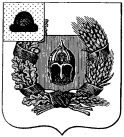 Администрация Александро-Невского городского поселения Александро-Невского муниципального районаРязанской областиПОСТАНОВЛЕНИЕО порядке формирования и ведения перечня муниципального имущества Александро-Невского городского поселения Александро-Невского муниципального района Рязанской области, свободного от прав третьих лиц (за исключением имущественных прав субъектов малого и среднего предпринимательства), предназначенного для передачи во владение и (или) в пользование субъектам малого и среднего предпринимательства и организациям, образующим инфраструктуру поддержки субъектов малого и среднего предпринимательстваВ соответствии с Федеральным законом от 24.07.2007 г.  № 209-ФЗ «О развитии малого и среднего предпринимательства в Российской Федерации», Законом Рязанской области от 09.07.2008 г.  № 73-ОЗ «О развитии малого и среднего предпринимательства в Рязанской области» администрация Александро-Невского городского поселения ПОСТАНОВЛЯЕТ:1. Утвердить Положение о порядке формирования и ведения Перечня муниципального имущества Александро-Невского городского поселения Александро-Невского муниципального района Рязанской области, свободного от прав третьих лиц (за исключением имущественных прав субъектов малого и среднего предпринимательства), предназначенного для передачи во владение и (или) в пользование субъектам малого и среднего предпринимательства и организациям, образующим инфраструктуру поддержки субъектов малого и среднего предпринимательства, согласно приложению.2. Опубликовать настоящее постановление в Информационном бюллетене Александро-Невского городского поселения и на официальном сайте муниципального района и городского поселения в сети «Интернет».3. Контроль за исполнением настоящего постановления возложить на ведущего специалиста Вавилову Н.В.Глава Александро-Невского городского поселения	                                                                                      Е.В. БлохинаПриложениек постановлению администрации городского поселенияот 27 апреля 2017 г.  № 103ПОЛОЖЕНИЕо порядке формирования и ведения Перечня муниципального имущества Александро-Невского городского поселения Александро-Невского муниципального района Рязанской области, свободного от прав третьих лиц (за исключением имущественных прав субъектов малого и среднего предпринимательства), предназначенного для передачи во владение и (или) в пользование субъектам малого и среднего предпринимательства и организациям, образующим инфраструктуру поддержки субъектов малого и среднего предпринимательства1. Настоящее Положение определяет порядок формирования и ведения (в том числе ежегодного дополнения) перечня муниципального имущества Александро-Невского городского поселения Александро-Невского муниципального района Рязанской области, свободного от прав третьих лиц (за исключением имущественных прав субъектов малого и среднего предпринимательства), предназначенного для передачи во владение и (или) в пользование субъектам малого и среднего предпринимательства и организациям, образующим инфраструктуру поддержки субъектов малого и среднего предпринимательства  (далее - перечень).2. В перечень вносятся сведения об имуществе, включенном в реестр муниципального имущества Александро-Невского городского поселения (далее – имущество), соответствующем следующим критериям:а) имущество свободно от прав третьих лиц (за исключением имущественных прав субъектов малого и среднего предпринимательства);б) имущество не ограничено в обороте;в) имущество не является объектом религиозного назначения;г) имущество  не является объектом незавершенного строительства;д) в отношении имущества в предусмотренном действующим законодательством порядке не принято решение о передаче его иным лицам, использовании для государственных нужд либо для иных целей;е) имущество не включено в программу приватизации имущества, находящегося в собственности Александро-Невского городского поселения ;ж) имущество не признано аварийным и подлежащим сносу или реконструкции.3. Перечень должен содержать следующие сведения:а) наименование объекта имущества;б) адрес местонахождения имущества;в) индивидуализирующие характеристики имущества;г) кадастровый номер объекта имущества (при его наличии).4. Формирование перечня,  а также подготовка изменений  в перечень осуществляется  администрацией Александро-Невского городского поселения (далее – уполномоченный орган).5. Утверждение перечня и изменений в перечень осуществляется решением Совета депутатов Александро-Невского  городского поселения.6. Сведения об имуществе могут быть исключены из перечня, если в течение 2 лет со дня включения сведений об имуществе в перечень в отношении такого имущества от субъектов малого и среднего предпринимательства или организаций, образующих инфраструктуру поддержки субъектов малого и среднего предпринимательства, не поступило:а) ни одной заявки на участие в аукционе (конкурсе) на право заключения договора, предусматривающего переход прав владения и (или) пользования в отношении имущества;б) ни одного заявления о предоставлении имущества, в отношении которого заключение указанного договора может быть осуществлено без проведения аукциона (конкурса) в случаях, предусмотренных Федеральным законом «О защите конкуренции».7. Сведения об имуществе исключаются из Перечня в одном из следующих случаев:а) в отношении имущества в предусмотренном действующим законодательством порядке принято решение о передаче его иным лицам, использовании для муниципальных нужд либо для иных целей;б) имущество признано аварийным и подлежащим сносу или реконструкции;в) право муниципальной собственности на имущество прекращено по решению суда или в ином установленном законом порядке.8. Ведение Перечня осуществляется уполномоченным органом на электронных носителях.9. Перечень и внесенные в него изменения подлежат:а) обязательному опубликованию в Информационном бюллетене Александро-Невского городского поселения» - в течение 10 рабочих дней со дня утверждения;б) размещению в информационно-телекоммуникационной сети «Интернет» на официальном сайте муниципального района и городского поселения.   от  27 апреля 2017 г.                    р.п. Александро-Невский                                           №  103